Об итогах работы отдела опеки и попечительства администрации муниципального образования «Ленский район» за 2020 годГлавными задачами органа опеки и попечительства администрации  муниципального образования «Ленский район» является своевременное выявление детей-сирот и детей, оставшихся без попечения родителей, и организация их жизнеустройства. В Ленском районе проживает 36,5 тыс. жителей, из них детей и подростков от 0 до 18 лет – 8,9 тыс. человек, наблюдается незначительное снижение количества детей-сирот и детей, оставшихся без попечения родителей, состоящих на учете подопечных. На 31 декабря 2020 года на учете состояло 166 детей, на 31 декабря 2019 года – 172 ребенка. Доля детей-сирот и детей, оставшихся без попечения родителей, от общего количества несовершеннолетних, проживающих в Ленском районе, составляет 1,86 %, из них:- 33 ребенка проживают в 15 приёмных семьях,- 131 ребенок находится под  опекой (попечительством); - 2 детей находятся под предварительной опекой.За отчетный период было выявлено 12 несовершеннолетних, оставшихся без попечения родителей, из них 7 детей переданы под опеку (попечительство), 3 несовершеннолетних направлены в организации для детей-сирот, 2 детей переданы под предварительную опеку.Специалисты органа опеки и попечительства администрации муниципального образования «Ленский район», защищая права и интересы детей-сирот и детей, оставшихся без попечения родителей, приняли участие в 65 судебных заседаниях.За отчетный период 9 родителей были лишены родительских прав в отношении 11 детей, 7 родителей были ограничены в правах в отношении 7 несовершеннолетних. Один законный представитель восстановился в родительских правах в отношении 1 ребенка.В 2020 году в интересах несовершеннолетних было рассмотрено и подготовлено 115 распоряжений на сделку с имуществом несовершеннолетних, 46 разрешений на получение денежных средств с лицевых счетов, принадлежащих несовершеннолетним, выдано 43 разрешения на трудоустройство.Во исполнение Федерального закона от 21.12.1996 года № 159-ФЗ «О дополнительных гарантиях по социальной поддержке детей-сирот и детей, оставшихся без попечения родителей» в 2020 году было приобретено 15 жилых помещений для детей-сирот и детей, оставшихся без попечения родителей – закрыта вся потребность состоящих в очереди детей-сирот и лиц из их числа.За счет средств муниципальной программы «Социальная поддержка граждан Ленского района» произведена компенсация денежных средств за проезд к месту отдыха и оздоровления, обследования и лечения 21 несовершеннолетним подопечным, недееспособным гражданам и приемным родителям, за обучение и проезд – 11 студентам, также оказана материальная помощь 7 выпускникам дошкольных образовательных учреждений.На основании вышеизложенного, глава муниципального образования п о с т а н о в и л:1. Информацию «Об итогах работы отдела опеки и попечительства за 2020 год» принять к сведению.2. Начальнику отдела опеки и попечительства (Селиванова Т.А.) проводить работу отдела опеки и попечительства в соответствии с утвержденным планом работы управления социального развития на 2021 год.3. Главному специалисту управления делами (Иванская Е.С.) разместить постановление «Об итогах работы отдела опеки и попечительства за 2020 год» на официальном сайте  муниципального образования «Ленский район».4. Контроль исполнения настоящего постановления возложить на заместителя главы по социальным вопросам Евстафьеву Н.Н.	Глава 							Ж.Ж. АбильмановМуниципальное образование«ЛЕНСКИЙ РАЙОН»Республики Саха (Якутия)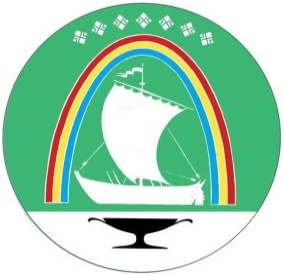 Саха Өрөспүүбүлүкэтин «ЛЕНСКЭЙ ОРОЙУОН» муниципальнайтэриллиитэПОСТАНОВЛЕНИЕ                  УУРААХг. Ленск                      Ленскэй кот «04» __марта___2021 года                                       № ___01-03-129/1____от «04» __марта___2021 года                                       № ___01-03-129/1____